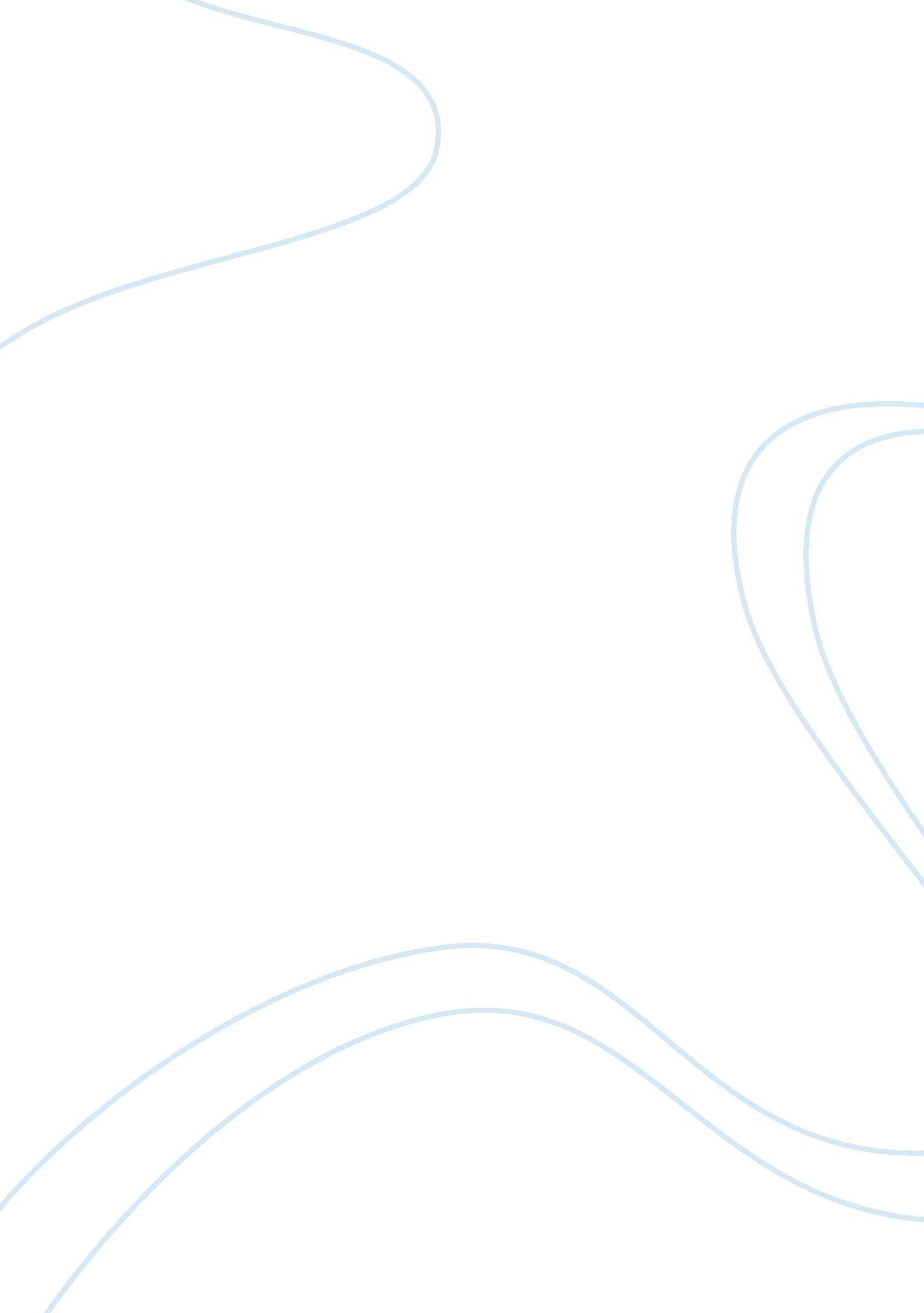 International studies in businessBusiness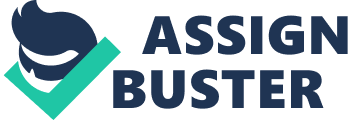 Suranovic’s story of planting a garden Suranovic’s story helps expound on the model of comparative advantage. The helps impart the knowledge that in any partnership, partners have varying strengths and competitive advantages. The story teaches that partnerships are supposed to provide an enabling environment for partners to grow and contribute to the growth of their partners. The story emphasis the positive outcomes of harmony in partnership and discourages strife among partners. The story does not imply that cooperation ultimately leads to the success of a partnership (Sengupta 64). Even so, the story illustrates how the cooperation leads to efficiency of the partnership and increases the chances of its success. There is an undertone of optimism in the message of Suranovic’s story and its conclusions have practical implications for national governments and business leaders. 
National governments can learn that not to be overcautious with every prospective partner as not every prospective partner intends to exploit them unfairly. This persuades national governments to ease any stringent measures that hinder the success of their relations with other governments. The conclusions of the story advise national governments to encourage the maximization of resources for the benefit of their partners (Sengupta 65). Business leaders can borrow important lessons that would add value to their ways of making decisions. The principles used in Suranovic’s story can help business to appreciate their strengths of their partners and make them look at their partners as complementary rather than entirely competitive. 
Comments on a classmate’s posting 
The classmate’s posting is terse and insightful to both student of international studies and people seeking a deeper understanding of the model of competitive advantage. The posting presents England and Portugal as equal partners who grew mutually from their partnership. It is noteworthy that the posting observes existence of mutual need between the two countries and not that one of them needs the other more than the other does. The posting illustrates satisfactorily that harmony in the partnership between England and Portugal provides market for each country’s in the other’s domestic market. 
Works Cited 
Sengupta, Subroto. Brand Positioning: Strategies for Competitive Advantage. New Delhi [u. a.: McGraw-Hill, 2005. Print. 